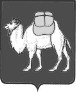 ТЕРРИТОРИАЛЬНАЯ ИЗБИРАТЕЛЬНАЯ КОМИССИЯЛЕНИНСКОГО РАЙОНА ГОРОДА ЧЕЛЯБИНСКАРЕШЕНИЕг.  ЧелябинскО внесении изменений в решение территориальной избирательной комиссии Ленинского района города Челябинска от 17 июня 2014 года № 37/2 «О схеме одномандатных избирательных округов для проведения выборов депутатов Совета депутатов Ленинского района города Челябинска первого созыва и ее графических изображений»Территориальная избирательная комиссия Ленинского района города Челябинска РЕШИЛА:1.	Внести в решение территориальной избирательной комиссии Ленинского района города Челябинска от 17 июня 2014 года № 37/2 «О схеме одномандатных избирательных округов для проведения выборов депутатов Совета депутатов Ленинского района города Челябинска первого созыва и ее графических изображений» следующие изменения:а)	в заголовке и пункте 1 решения слова «первого созыва» исключить;б)	приложение № 1 к решению изложить в новой редакции согласно приложению к настоящему решению;в) приложение № 2 к решению изложить в новой редакции согласно приложению к настоящему решению.2.	Настоящее решение разместить на сайте Администрации Ленинского района города Челябинска в сети Интернет.Председатель комиссии							                И.А. ДееваСекретарь комиссии							        Л.А. КургановаПриложение № 1к решению территориальной избирательной комиссии Ленинского района города Челябинска                                                                                                   от 18 июня 2019 года № 83/502-4Описание одномандатных избирательных округов Ленинского района города Челябинска « 18 » июня 2019 года                     № 83/ 502-4Ленинский избирательный округ № 1Число избирателей: 5802Состав избирательного округа:Улицы:Барбюса – дома № 1, 3, 5, 5А, 6, 11, 16, 18, 20Гагарина – дома № 2, 4, 4В, 6, 8, 10Коммунаров – дома № 2, 6Пограничная – дом № 16Тухачевского – дом № 1, 6, 8, 8АХарлова – дом № 3, 9, 9АЧелябинского рабочего – дома № 1, 2, 3, 4, 5, 6, 7Переулок:Руставели – дом № 5Ленинский избирательный округ № 2Число избирателей: 5725Состав избирательного округа:Улицы:Пограничная – дома № 23, 25, 26А, 28А, 32, 34Руставели – дом № 32Тухачевского – дома № 10А, 12, 13, 13А, 14, 19Харлова – дома № 13, 15Ленинский избирательный округ № 3Число избирателей: 4960Состав избирательного округа:Улицы:Барбюса – дома 15, 17, 31, 33, 35Гагарина – дома № 12, 14, 16Коммунаров – дома № 10, 12, 12 АПограничная – дома № 11, 13, 15, 17, 19, 26Руставели – дома № 20, 22, 24, 26, 28, 30Переулок:Руставели – дома № 2, 11Ленинский избирательный округ № 4Число избирателей: 4943Состав избирательного округа:Улицы:Барбюса,дома № 78, 80, 82Вагнера,дома № 66, 66А, 69, 71Гражданская,дома № 4, 4АРуставели,дома № 25, 25А, 27, 27АЮжный Бульвар,дом № 24, 26, 26А, 28, 47, 49, 51Ленинский избирательный округ № 5Число избирателей: 4766Состав избирательного округа:Улицы:Барбюса – дома № 84, 124, 124А, 124Б 126, 128, 128АВагнера – дома № 1А, 72, 72А, 72В, 73, 74, 75, 76, 76 А, 77, 78, 81, 82, 85Гражданская – дома № 10, 10А, 12, 14, 16Дзержинского – дома № 128, 130, 132Отечественная – дома № 1, 3, 3А, 7, 7А, 9, 9А, 11, 15Южный Бульвар – дома № 43. 45, 47АЛенинский избирательный округ № 6Число избирателей - 5789Состав избирательного округа:Улицы:Агалакова – дома № 1, 3, 5, 7, 15, 17, 21, 22, 22А, 23, 26, 28, 28А, 30Барбюса – дома № 37, 37А, 39, 39А, 41, 47, 49, 51, 173, 175, 177, 179, 183, 185, 187, 189,191Гагарина – дома № 20, 24, 24А, 26, 26А, 28, 28 Б, 30, 30 А, 30 БДзержинского – дома № 102, 104, 104 А, 104Б, 120ДобролюбоваКлубнаяКоллективаКоммунаров – дома № 16, 17, 18, 18А, 19, 19 А, 20, 20А, 21, 22, 23, 24, 24А, 25, 26, 30, 34, 36КопейскаяЧернышевскогоЮжный Бульвар – дома № 23, 25, 27, 29, 31Места временного пребывания избирателей:улица Гагарина, дом № 18 (ГБУЗ областная клиническая больница № 2)Ленинский избирательный округ № 7Число избирателей:5507Состав избирательного округа:Улицы:Барбюса – дома № 61, 63Гагарина – дома № 32А, 32Б, 33, 33А, 34А, 35, 35А, 36А, 37, 38, 38А, 40, 40А, 42, 44, 46, 46АГончаренко – дом № 64Дзержинского – дома № 85, 87, 89, 91, 95, 95А, 97, 97А, 97Б, 99, 99А, 99Б, 101, 101А, 103, 103А, 105Ленинский избирательный округ № 8Число избирателей: 5231Состав избирательного округа:Улицы:Барбюса – дома № 132, 134, 134А, 136, 136А, 136Б, 136В, 138, 140, 140 А, 142, 144 Б, 144ВВагнера – дома № 84, 86, 86А, 86Б, 88; 110, 112, 112АГончаренко – дома № 90А, 90БГражданская – дома № 23, 25, 29Дзержинского – дома № 107, 109, 111, 113, 115, 117, 121, 123, 125Отечественная – дом № 17Ленинский избирательный округ № 9Число избирателей - 5077Состав избирательного округа:Улицы:Барбюса – дома № 69, 69А, 69Б, 69В, 71, 71А, 71Б, 71В, 73, 75, 77, 79, 79 А, 81, 144, 144А, 150, 152Вагнера – дома № 114, 116, 118Гончаренко – дома № 74, 75, 76, 77, 78, 80, 81, 82, 83, 84, 85, 86, 86А, 87, 90В, 93, 95, 97Ленинский избирательный округ № 10Число избирателей - 5083Состав избирательного округа:Улицы:Артема – дома № 1, 3, 7, 9, 13, 15, 17, 19, 21, 23, 25, 27, 29, 31, 33, 35, 37, 41, 41А, 43, 45, 45А, 47, 49, 57, 59, 61, 69, 71, 73, 75, 77, 79, 81, 83, 85, 97/99, 101/103, 105/107, 109/111, 113/115, 117/119, 123, 125, 127, 131, 133, 135, 137, 139, 141, 143, 145, 147, 149, 151, 153, 155, 161, 163, 165, 167, 177, 179, 181, 185, 187А, 187Б, 189, 195Барбюса – дома № 252, 254, 256, 258, 260, 262, 264, 266, 269, 270, 272Вагнера – дома № 111, 113, 115, 116А, 117, 120, 122, 123, 124, 125, 126, 128, 129, 130, 131, 131А, 132, 133, 134, 135, 136, 137, 139, 139А, 140, 141, 141А, 143, 143А, 145, 163, 165, 167, 169, 169А, 171, 175, 177, 179, 181ГлазуноваКоммунаров – дома № 80, 82, 86, 88, 90ЛадожскаяНовороссийская – дома № 113, 140, 140А, 142, 146ПриозернаяСедовцев – дома № 99, 101, 103, 105, 107, 109, 111, 113, 115, 117, 119, 121, 123, 125, 127Стахановцев – дома № 119, 121, 123, 125А, 127, 129, 131, 133, 135, 137, 139УкраинскаяФрунзе – дома № 95, 97, 99, 107, 109, 111, 112, 113, 115, 115А, 117, 118, 119, 120, 121, 122, 124, 126, 126А, 128, 130, 132ХуторнаяЭлектровозная 1Электровозная 2Электровозная 3Электровозная 4Электровозная 5– дома № 1А, 1Б, 1В, 2, 3А, 3Б, 4, 6, 7Б, 8, 9, 10, 11, 12, 13, 14, 15/17, 16А, 18, 19, 20, 22, 24, 26, 28А, 30, 32, 34, 36, 38, 40, 40/2, 42, 44, 46, 48, 50, 52, 54, 56, 58, 60, 62, 64, 66, 68, 70, 74, 76, 78, 80, 82, 83, 84, 90, 92, 98, 100, 102, 104, 106, 108, 110, 112, 115, 116, 118, 122, 124, 126, 126А, 128АПереулки:Вагнера 1Вагнера 2Вагонный 1 – дома № 21, 23, 25, 29, 30, 31, 32, 33, 34, 35, 36, 38, 42, 43, 46, 46А, 48, 50, 52, 52А, 54, 54АКондукторскийЛадожскийСветофорныйСигнальныйСигнальный 1Синеглазовский 1Синеглазовский 2Фестивальный 1Фестивальный 2Целинный 2Целинный 3Целинный 4Целинный 5Целинный 6Целинный 7Целинный 8ЭстонскийМеста временного пребывания избирателей:улица 5 Электровозная, дом № 5 (МБУЗ Городская клиническая больница № 9)улица 5 Электровозная, дом № 7А (1-ое отделение областной клинической наркологической больницы)Ленинский избирательный округ № 11Число избирателей: 6020Состав избирательного округа:Улицы:Барбюса – дом № 91, 243, 245, 249, 251, 253Гагарина – дома № 45, 47, 49, 53, 55, 56, 58, 58 А, 58 Б, 58В, 58Г, 58Д,  60, 60А, 60Г, 62, 62А, 64, 66Коммунаров – дома № 70, 76, 78, 94Новороссийская – дома № 103, 103А, 122, 128, 130А, 130Б, 132, 132А, 136АСтахановцев – дома № 108, 110, 114, 116, 118, 120, 120А, 120Б, 122, 124, 126Толстого – дома № 1, 2Фрунзе – дома № 81, 85, 87Переулки:Вагонный 1 – дома № 1, 2, 3, 4, 5, 6, 7, 8, 9, 10, 11, 12, 13, 14, 15, 16, 17, 18, 19, 20Вагонный 2Ленинский избирательный округ № 12Число избирателей: 5375Состав избирательного округа:Улицы:АмурскаяАнгарскаяБалхашскаяБарановическая – дома № 39, 40, 43, 46, 47, 51, 52, 53, 55, 56, 57, 58, 59БаталоваБелостокскаяБобруйская – дома № 2, 6, 8, 10, 12, 14, 16, 18, 20, 24, 26, 28, 30, 32, 34, 36, 38, 40, 42, 44, 44А, 46, 48, 50, 50А, 52, 54, 56, 58, 60, 62, 64, 64АГагарина – дома № 39, 41, 43А, 43Б, 48, 50, 50А, 50В, 52Гомельская – дома № 2, 3, 4, 5, 6, 6А, 7, 8, 52, 56, 58, 60, 61, 62, 63, 64, 73, 75, 75А, 77Гончаренко – дома № 1, 2, 3, 4, 5, 6, 7А, 9, 11, 12, 13, 16, 18, 20, 22, 24, 26, 27, 28, 30, 31, 32, 33, 34, 36, 38, 39, 40, 41, 42, 43, 44, 45, 47, 48, 49, 50, 51, 52, 53, 55, 56, 57, 58, 59, 60, 62, 63, 65, 67, 69, 71, 71А, 73, 73АГюго – дома № 17, 19, 20, 21, 23, 26, 27, 28, 29, 31Дзержинского – дома № 24, 28, 30, 32, 34, 34А, 42, 44, 46, 48, 50, 52, 56, 60, 62, 64, 66, 68, 70, 74, 74-1, 74-2, 79, 82, 83, 84, 86КарельскаяКутузоваЛатвийская – дома № 2, 4, 5, 6, 7, 7А, 8, 9, 10, 11, 12, 12А, 13, 14, 15, 15 А, 16, 17, 19, 20, 21, 22, 23, 23 А, 24, 25, 26, 27, 28, 29, 30, 31, 33, 34, 35, 36, 38, 38А, 39, 40, 40А, 41, 42, 42А, 43, 44, 45, 46, 46А, 47, 48, 48А, 49, 49А, 50, 51, 51А, 52, 53, 53А, 54, 55, 56, 58, 58А, 58Б, 60, 60А, 62, 66, 66-66А, 66А, 68, 68А, 70, 74, 74А, 76, 76А, 78, 80, 80А, 81Литовская – дома № 28, 30, 32, 36, 36А, 36Б, 38, 40, 42, 44, 46, 48, 50, 52, 54, 56, 58, 60, 62, 64, 66, 68ЛьвовскаяМаршальскаяМногостаночников – дома № 3, 5, 6, 7, 9, 9А, 11, 13, 15, 17, 19МогилевскаяОлега КошевогоПархоменкоПервоконная – дома № 1, 2, 3, 4, 5, 6, 7, 8, 9,11ПлодоягоднаяПулковскаяРадищева – дома № 1, 2, 3, 4, 7, 8, 9, 9А, 10, 11, 12, 13, 13А, 14, 15, 16, 34, 36, 37, 40, 43, 47, 51, 53, 55Севастопольская – дома № 15, 15А, 17, 19, 20, 22, 24, 26, 27, 27А, 29, 29А, 34, 36, 36А, 38Седовцев – дома № 1, 1 А, 4, 7, 8, 9, 10, 11, 12, 13, 14, 18, 20, 31, 34, 36, 38, 38А, 38 Б, 40, 44, 46, 48, 50, 52, 54 А, 56, 58, 60, 62, 64СтаниславскогоСтахановцев – дома № 1 А, 3, 3А, 5 А, 6, 7А, 8, 9А, 10, 12, 49, 49/51, 51, 56, 61, 63, 66, 67, 68, 68А, 69, 70, 71, 72, 75 А, 114А, 116А, 118АСувороваТолстого – дома № 76, 78, 80, 82, 86, 88, 90, 90А, 92, 98, 98А, 100, 100АФрунзе – дома № 1, 2, 3, 5, 8, 10, 12, 33, 35, 39, 52, 53, 54Эстонская – дома № 52, 54, 62А, 64, 65, 66, 67, 68, 69, 73, 73А, 74, 75, 76, 77, 78, 79, 81Ленинский избирательный округ № 13Число избирателей: 4804Состав избирательного округа:Улицы:Агалакова – дома № 29, 32, 33, 34, 36; 36А, 40, 42, 44Гагарина – дома № 21, 23, 25, 27, 31Гюго – дом № 2Девятого Мая – дом № 24 Дзержинского – дома № 88, 92, 96КрамскогоРуставели – дома № 1Б, 3СаратовскаяТретьего Сентября – дом № 28ТюменскаяЮжный Бульвар – дома № 9, 11, 13, 14, 15А, 17, 19Ленинский  избирательный округ № 14Число избирателей: 7155Состав избирательного округа:Улицы:Агалакова – дома № 35, 37, 39, 41, 45, 48, 49, 50, 54, 56, 58, 60, 62, 64, 66, 66А,  68Гюго – дом № 1Литовская – дом № 10БМногостаночников – дома № 2, 4Прохладная – дома № 1, 3, 5Энергетиков - дом № 21ВЮжный Бульвар – дома № 1, 2, 3,5, 6Ленинский  избирательный округ № 15Число избирателей - 5042Состав избирательного округа:Улицы:Гагарина – дома № 1, 1А, 3, 3Б, 11, 13, 15, 17, 19Девятого Мая – дома № 1, 2, 3, 4, 14, 16Копейское Шоссе – дома № 43, 43Б, 47, 47Б, 49БПограничная – дома № 2, 2А,5, 6Руставели – дома № 5, 7, 9А, 10Третьего Сентября – дома № 5, 6, 7, 8Ленинский избирательный округ № 16Число избирателей: 6054Состав избирательного округа:Улицы:Копейское Шоссе – дома № 39, 39А, 39БРуставели – дома № 2, 2А, 2Б, 4, 4Б, 6Трубников – дома № 9, 11, 13, 15, 17, 25, 27, 29, 31, 33, 37, 39, 41, 41А, 43, 45, 47, 49, 51, 55, 63, 65, 67, 69, 71Энергетиков – дома № 14, 15, 15А, 16, 18, 20, 21, 22, 23А, 23 Б, 24, 25, 28, 28А, 30, 32, 34, 36, 38А, 40, 42, 44, 46, 48, 50, 52, 60, 60А, 64, 64А, 65, 65А, 66, 68Переулок:Энергетиков, дома № 2, 4, 6, 10, 12Ленинский избирательный округ № 17Число избирателей: 7141Состав избирательного округа:Улицы:АптечнаяБатумская – дом № 3ГранитнаяДзержинского – дома № 10, 16, 18, 20, 22АКронштадтская – дома № 16, 18, 18А, 20, 20А, 26, 30Машиностроителей – дома № 6, 10, 10 В, 12Нахимова – дома № 2, 4, 5, 6, 6А, 7, 8, 9, 10, 12Прохладная – дома № 4, 6, 8, 12СамоцветнаяСлавнаяСлавянскаяСНТ ЭнергосадЧайкиной – дома № 1, 3, 3АЭнергетиков – дома № 7, 9, 11, 11А, 11Б, 13, 13АЯкутская – дома № 3, 5, 6, 8, 9, 9 А, 11, 11А, 13, 14, 14АМеста временного пребывания избирателей:улица Славянская, дом № 15 (ГБУЗ «Челябинский областной клинический противотуберкулезный диспансер» структурное подразделение)Ленинский избирательный округ №18Число избирателей: 5393Состав избирательного округа:Улицы:Барановическая – дома № 3, 4, 5, 6, 7, 8, 9, 14, 15, 16, 17, 18А, 19, 22, 23, 25, 27, 27А, 29, 31, 33Бобруйская – дома № 9, 11, 11А, 13, 15, 17, 19, 21, 21А, 23, 25, 27, 29, 31, 33, 35, 35/37, 37, 39, 41, 43, 45, 47, 49, 53, 55БрестскаяВиленскаяГомельская – дома № 9, 10, 10А, 11, 12А, 13, 14, 15, 17, 18, 19, 20, 21, 22, 23, 26, 26А, 27, 28, 29, 29А, 30, 31, 32, 33, 34, 35, 36, 37, 38, 39, 40, 41, 42, 43, 44, 45, 46, 47, 49, 53, 55Гончаренко – дома № 15, 17, 19, 21, 23ГрозненскаяДзержинского – дома № 25, 27, 29, 31, 33, 35, 37, 39, 45, 49, 49А, 51, 55, 57, 57А, 59, 61, 63, 67, 69, 73Масленникова – дома № 11, 13, 15, 16, 16А, 17, 18, 19, 21 АПервоконная – дома № 10, 12, 13, 14, 15, 16, 17, 19, 19А, 20, 21, 21А, 22, 23, 24, 25, 26, 27, 28/1, 28/2, 29, 31, 33, 35, 35А, 37, 41Радищева – дома № 17, 17А, 18, 19, 19А, 20, 21, 21А, 22, 23, 24, 25, 26, 27, 28, 29, 30, 31, 32, 33, 35Севастопольская – дома № 3, 4, 5, 6, 7, 8, 9, 10, 12, 14, 14АСедовцев – дома № 15, 17, 19, 21, 21А, 22, 23, 24, 25, 26, 26А, 27, 28, 30, 32СероваСтахановцев – дома № 11, 11А, 11Б, 13, 14, 15, 16, 17, 18, 19, 20, 21, 22, 23, 24, 25, 26, 27, 28, 29, 30, 31, 32, 33, 36, 37, 38, 39, 40, 41, 42, 43, 44, 48, 50Суркова – дома № 14, 16, 18, 24, 26, 28Толстого – дома № 3, 4, 5, 5/1, 6, 6А, 7, 8, 8А, 9, 9/1, 9/2, 10, 11, 12, 12А,  13, 13/1, 13/2, 14, 14А, 15, 16, 17, 18, 19, 19А, 20, 21, 22, 23, 24, 25, 25А, 26, 27,  30, 30-1, 32, 34, 35, 37, 39, 40, 41, 43, 45, 46, 47, 48, 49, 50, 51, 52, 53, 53А, 54, 55, 56, 57, 57А, 58, 58/1, 58/2, 59, 60, 60А, 60Б, 61, 62, 63, 64,  65, 66, 67, 68, 69, 70, 71, 72, 73, 74Фрунзе – дома № 14, 15, 16, 18, 18Б, 20, 21, 22, 23, 24, 25 А, 25Б, 26, 28, 30, 32, 34, 36, 38ХарьковскаяЦветущаяЧайкиной – дома № 11, 13, 17ЧапаеваЭстонская – дома № 1, 1 А, 2, 2А, 3, 4, 5, 5А, 7, 8, 9, 10, 11, 12, 13, 14, 15, 16, 17, 18, 19, 20, 20А, 21, 21А, 22, 23, 24, 24А, 25, 26, 27, 28, 29, 30, 32, 32А, 33, 34, 35, 36, 37, 38, 39, 40, 41, 41А, 42, 46, 46А, 47, 48, 49, 49А, 51, 53, 55, 57, 59Переулки:Брестский 1Брестский 2РыночныйЛенинский избирательный округ № 19Число избирателей: 5744Состав избирательного округа:Улицы:БезруковаЕреванская – дома № 14, 18, 20, 22, 24, 32, 34, 35, 37, 38, 39, 40, 41, 42, 43, 44, 45, 46, 47, 48, 49, 51, 52, 54Новороссийская – дома № 80, 82, 84, 86, 87, 88, 89, 91, 93, 95, 104, 106, 108, 110, 112, 114, 116, 118Суркова – дома № 11, 13, 15, 17, 19, 21, 23, 37, 39, 41, 43, 45Чайкиной – дома № 14, 16, 18, 19, 20Ленинский избирательный округ № 20Число избирателей: 6261Состав избирательного округа:Улицы:АдлерскаяБархатнаяБирская 1Бирская 2Бирская 3Бирская 4Бирская 5Бугурусланская – дома № 2, 3, 3А, 4, 5, 6, 8, 9, 10, 11, 12, 13, 14, 16, 17, 18, 19, 20, 20А, 21, 22, 23, 24, 25, 26, 30, 32, 34, 36, 38, 40, 42, 42А, 44, 46, 48, 50, 52Бугурусланская 1Бугурусланская 2ВарламовскаяВасилевского – дома № 70, 70А, 71, 73, 74, 76, 77, 79, 80А, 81, 83, 84, 86, 88, 92ГармоничнаяДербентская – дома № 2, 5, 8, 9, 10, 14, 15, 17, 19, 21, 23, 24, 25, 29, 30, 31, 32, 33, 34, 37, 43Б, 45, 45А, 46, 47, 47А, 54Днепровская – дома № 2А, 2Б, 2В, 2Г, 2 Д, 13, 20, 22, 26, 28, 31, 33, 49ДобротнаяДолинскаяЕвпаторийскаяЕловаяЖелезноводскаяЗеркальнаяИвлеваИзобильнаяКалужская 1Калужская 2Калужская 3КлевернаяКольцеваяКрестьянскаяЛюблинская – дома № 1, 3, 5, 7, 8, 9, 10, 14, 15, 21, 22А, 23, 26, 29, 31, 32, 33Магнитогорская – дома № 26, 28, 30, 32, 36, 36А, 36Б, 36В, 38, 38 А, 40, 40 А, 40 Б, 77, 79, 81, 83, 83А, 85, 87, 89, 91,101, 109, 111, 120, 122МакеевскаяМакеевская 1Макеевская 2МилосердияМихаила ЛьвоваНизиннаяНовороссийская – дома № 1, 2, 2А, 5, 10, 12, 14ОблепиховаяПластскаяПлатформа 18 кмПлатформа 19 кмПшеничнаяРельефнаяРуднаяРыбинская 1Рыбинская 2Рыбинская 3Рыбинская 4Секторная 1Секторная 2Секторная 3СмородинкаСНТ Березка 2СНТ Металлист 2СНТ Сигнал 1СНТ Сигнал 2СНТ Сигнал 3СНТ Сигнал 4СНТ Станкостроитель 2СНТ Строитель 2СНТ Трубопрокатчик 1СНТ Трубопрокатчик 2СНТ Трубопрокатчик 3СНТ Трубопрокатчик 4СогласияСочинская 1Сочинская 2СухомесовскаяТихорецкая 1Тихорецкая 2Туруханская – дом № 32, 42Цимлянская – дома № 17, 17А, 17Б, 19, 19А, 21, 21АЧернотальскаяЧистопольскаяЯмпольская 1Ямпольская 2Переулки:ВербныйВолынскийКольцевойМятныйСухомесовскийМеста временного пребывания избирателей:улица Василевского, дом № 85 (МБУЗ Городская клиническая больница № 11)Ленинский избирательный округ № 21Число избирателей: 5873Состав избирательного округа:Улицы:АчинскаяБугурусланская – дома № 27, 31, 33, 35, 37Днепровская – дома № 4, 6, 10, 12, 16, 17, 19, 19А, 29Житомирская – дома № 2, 14, 16, 18, 20, 22КоллекторнаяЛюблинская – дома № 36, 38Новороссийская – дома 9, 11, 13, 15, 17, 17 А, 17 Б, 18, 18А, 19, 20, 21, 22, 23, 25, 25А, 34, 34А, 34Б, 36, 36А, 38, 38А, 39, 40, 41, 43, 45, 45А, 47, 47А, 47Б, 49, 49АТуруханская – дома № 2, 4, 8, 8А, 10, 12, 14, 16, 17А, 18, 19, 20, 21, 22, 24, 25, 26, 27, 28, 29, 30, 31, 33, 35, 36, 38, 39, 41, 43, 45, 47, 49Цимлянская – дома № 2, 3, 3А, 4, 5, 5А, 6, 8, 9, 9А, 11, 11А, 14, 16, 18, 24, 26Переулки:ДонскойКанатовскийПетропавловскийЛенинский избирательный округ № 22Число избирателей: 5772Состав избирательного округа:Улицы:Батумская – дома № 15А, 19, 20, 21, 23, 25Василевского – дома № 1, 2, 2А, 3, 4, 4А, 5, 6, 7, 8, 9, 10, 11, 12А, 12Б, 13, 14, 15, 16, 18, 20, 22, 22 А, 23, 24, 25, 26, 27, 28, 30, 32, 33, 34, 35, 35 А, 36, 36 А, 37, 38, 39, 39 А, 40, 41, 42, 43, 44, 45, 46, 47, 48, 49, 50, 51, 52, 53, 54, 55, 56, 57, 58, 59, 60, 61, 62, 63, 64, 65, 66, 67, 68, 69Ереванская – дома № 3, 5, 5А, 7, 10, 11, 13, 15Житомирская – дома № 23, 25, 28ЛесковаМагнитогорская – дома № 2, 5, 7, 9, 11, 13, 17, 21, 23, 25, 27, 29, 31, 33, 35, 37, 39, 41, 43, 45, 47, 49, 51, 53, 55, 59, 59А, 61, 63, 65, 67, 69, 71, 73, 75МайковаМасленникова – дома № 3, 5, 9Машиностроителей – дома № 25, 27, 33, 35, 36, 37, 38, 40, 42, 44, 46, 48Новороссийская – дома № 42, 52, 53, 54, 55, 55А, 55Б, 56, 57, 57А, 58, 59, 59А, 60, 61, 61А, 61Б, 65, 65А, 65Б, 66, 67, 67А, 68, 69, 69А, 70, 71, 72, 72А, 73, 74, 74А, 75, 76, 77, 79Суркова – дома № 4, 5, 5А, 6, 7, 8, 10, 12СНТ Металлист 1Цимлянская – дома № 34, 36, 38Ленинский избирательный округ № 23Число избирателей: 5328Состав избирательного округа:Улицы:Батумская – дома № 4, 9, 9А, 12, 14, 16Дзержинского – дома № 3, 4, 5А, 6, 8, 17, 19А, 21, 21А, 23Кронштадтская – дом № 32 Масленникова – дома № 2, 4, 6, 6А, 8, 8А, 8Б, 8В, 10, 12, 14Машиностроителей – дома № 16, 18, 20, 22, 24, 26, 26А, 28, 30, 30А, 32, 34Нахимова – дома № 3Чайкиной – дома № 9, 11АМеста временного пребывания избирателей:улица Дзержинского, дом № 17 А (МБУЗ городская клиническая больница № 11)Ленинский избирательный округ № 24Число избирателей: 5759Состав избирательного округа:Улицы:Батумская – дом № 2АГрузоваяКопейское Шоссе – дома № 1, 1А, 1Б, 1В, 3, 3А, 3Б, 7, 9, 11, 13, 13А, 15Кронштадтская – дома № 13, 17А, 19, 19А, 21Трубников – дома № 3, 5, 7ТрубосварочнаяТрубосварочная 1Трубосварочная 2Трубосварочная 3Трубосварочная 4Трубосварочная 5Трубосварочная 6ТрубоэлектросварочнаяУгольнаяЭнергетиков – дома № 3, 3А, 4, 5, 6, 8, 10, 12Якутская – дом № 2поселок МясокомбинатПереулок:АрматурныйЛенинский избирательный округ № 25Число избирателей: 5253Состав избирательного округа:Улицы:АвтомобильнаяБагратионаБезымяннаяБерезниковскаяБерезниковская 2БессарабскаяВерещагинскаяВолгодонскаяГореловаКаменскаяКисловодскаяКомбайнерскаяКостромскаяКраснохолмскаяКраснохолмская 1Краснохолмская 2Копейское шоссе – дома № 2, 2А, 4, 4А, 8, 8А, 10, 10А, 12, 12А, 14, 16, 18, 18А, 20, 22, 24, 26, 28, 30Лучезарная Макарова1 Оханская2 Оханская3 Оханская4 ОханскаяПирогова – дома № 1А, 1 Б, 1В, 2, 2А, 3, 4, 5, 6, 7, 8, 10, 11, 12, 14, 16, 18, 20, 22, 24, 26, 28, 30, 32, 34, 36, 36 А, 38, 40, 42, 44, 46, 48, 50, 52, 54, 56, 58, 60, 62, 64, 66, 68, 70, 72ПолеваяПрессовщиковПсковская – дома № 4, 4А, 6, 8, 8А, 8Б, 30, 30А, 30Б, 31,  31А, 31Б, 32, 35, 36, 37, 43СельскаяСНТ ЗдоровьеСНТ Кузнец 1СНТ Кузнец 2СНТ «Пищевик»СНТ СтанкостроительСНТ Станкостроитель 1СНТ ЧМЗ 2СНТ Энергосад 2СНТ ЭнергостроительСтанция Чурилово 30 кмСтепнаяТехническаяТульскаяТуркменскаяУльяновскаяУральскаяФатеевскаяЮргинскаяПереулки:АртельныйАртельный 2Оханский 1Сельский 1Сельский 2Сельский 3Сельский 4Сельский 5Ульяновский